M A. Development Studies (Local Development)Syllabus StructureSemester ICore CourseMalayalam Common CourseIntroduction to Social ScienceIntroduction to Development StudiesMicroeconomicsStatistical MethodsSemester IICore CourseMaking of Modern KeralaDecentralizationTheories of Economic Growth and Development MacroeconomicsElectiveSocial Policy in India 					(Elective A)Econometric Methods					(Elective B)Democracy: Indian Experiences				(Elective C)Semester III Core CourseRural Development and GovernanceParticipatory GovernanceResearch MethodologyElectiveUrban Development and Governance 			(Elective A)Gender and Development				(Elective B)Migration and Development				(Elective C)Public Finance						(Elective D)History of Economic Thought				(Elective E)Open ElectiveDevelopment of Constitution in India			(Open Elective A)Environmental Economics				(Open Elective B)Gender and Development				(Open Elective C)Semester IVCore CoursePolitical Economy of DevelopmentIndian EconomyPolitics, Constitution and GovernanceSocial Justice and Social ExclusionDissertation                                    MA Development Studies                                                                                            DS 7102:  Introduction to Social SciencesModule 1:The evolution of Social SciencesThe age of reason – Social Sciences as Sciences – evolution of Sociology and Anthropology – evolution of Political Science. Relationship between various branches and between Social Sciences Module 2: Concept and ideas of EconomicsDefinition and scope of Economics – Economic Systems – Traditional – Capitalist – Command type-mixed: Neoliberal foundations of modern capitalism – Globalization, Market Socialism, Planned Economies.Module 3: Concepts and ideas of PoliticsPolitical concepts- Justice – Liberty – equality – rights and duties –power, nature of state evolution theory – organs and forms of government; political ideologies – Liberalism – Marxism – Socialism – Fascism – Nationalism – secularism – foundations of modern democracy – from representative democracy to deliberative democracy – empowerment – participation – Imperialism and colonialismModule 4: Concepts and ideas of Sociology Definition and scope of sociology – culture – socialization – social stratification – groups and organization – sex and gender – family, marriage and religion – social change –bureaucracy – social deviance- population – meaning of anthropology –human evolution.               Module 5: Social Structure Caste: a) Origins and features of caste system  b) Reformation of caste  c) Caste as structure and caste as substance  d) Changing Caste System in contemporary India Tribe: a. Tribe as a conceptual category  b. Problems of tribe: interface with development  c. Transformations in tribal society  Religion a) Solidarity and Division  b) Religious minorities  Gender a. Difference between sex and gender; gender socialization  b. Patriarchy and gender inequality  Reading List Amal Ray and Mohit Bhattacharya (1969) Political Theory: Ideas and Institutions, World Press.Asad, Talal. (1993). Genealogy of Religion. Chapter 1 (the construction of religion as an anthropological category). Pp 27-54. London: John Hopkins University Press.  Beteille, A. (2002). Equality and Universality: Essays in Social and Political Theory. New Delhi: Oxford University Press. (Caste in Contemporary India. Pp. 70-94.) Bhasin, Kamla . (1993). What is patriarchy? New Delhi: Kali for Women.Bhasin, Kamla. (2000). Understanding gender. New Delhi: Kali for Women. Carol R. Ember, Melvin R. Ember, Peter N. Peregrine (2010) Anthropology, Prentice Hall.Craig J. Calhoun, Donald Light, Suzanne Infeld Keller (1997) Sociology, McrawHill.Dumont, Louis. (1992). Hierarchy, Status, and Power: The caste system and its implication. In Dipankar Gupta (ed) Social Stratification in India. New Delhi: OUP. PP 471-491.Ghurye, G. S. (1969 [1932]). Caste and Race in India. 5th  edition. Mumbai: Popular Prakashan. (Features of the Caste System, Pp. 1-30 & Origins of the Caste System, pp. 162-181). Guha, Ramachandra. (1996). Savaging the Civilised: Verrier Elwin and the Tribal Question in Late Colonial India. Economic and Political Weekly. Vol. 31, No. 35/37, Pp. 2375-2380+2382-2383+2385-2389.John J. Macionis (2010) Society: The Basics, Pearson Prentice Hall.K.N Prasad (1986) Foundations of Modern Economics , New Delhi, Sterling Publishers.Karl Polanyi, (1957). The Great Transformation: The Political and Economic Origins of Our Time.Paul A. Samuelson & William D. Nordhaus (1985) The  Economics, McGraw-Hill.Robert Dhal & Bruce Stinebrickner (2003) Modern Political Analysis, Prentice Hall.Robinson, Rowena. (2012). Minority Studies. Introduction. New Delhi: Oxford University Press. Pp.1-48. Srinivas, M. N. (1992). Mobility in the caste system. In Dipankar Gupta (ed.) Social Stratification. Delhi: Oxford Uni Press. Pp. 312-325.Srinivas, M. N. (1992). The Dominant Caste in Rampura. In Dipankar Gupta (ed.) Social Stratification. Delhi: Oxford Uni Press. PP 307-311.Xaxa, V. (1999). Transformation of Tribes in India: Terms of Discourse. Economic and Political Weekly. 34(24): 1519-1524.MA Development StudiesDS7103: Introduction to Development StudiesModule 1: Studying Development  Meaning of Development, The Origin of Development Studies, Modernization Theories- Theories of Smith, Ricardo, Marx, Shumputer,  and  W.W.Rostow.Module 2: Debates on Perpetuation of Underdevelopment and Dependency Trade and Development: Mainstream Arguments- Dadabhai Naoroji’s Drain Theory –Dualism- The Process of Cumulative Causation- Centre Periphery Models- the Development of Under Developed and Unequal Exchange- New Economic Geography- Neo-Marxist Theories of Imperialism ((a)  Paul Baran - Paul Sweezy (b) Andre Gunder Frank (c)  Samir Amin ) - Harvey’s New Imperialism.Module 3: Post DevelopmentDevelopment as a Discourse- Foucauldian Analysis- Governmentality- Post Development Critique of the Role of Modern State in Development and the Question of Autonomy - Development Project as Anti –Politics Machine-Alternatives to Development- Implications of Post Development to Development Practice- Critique of Post Development Theory- Distinction between Sceptical Post-Development and Anti-Development.Module 4 Neoliberal Development Paradigm Washington Consensus- New Washington Consensus and the Institutions- Neo-populist Developmentalism- Social Capital Module 5- Concept and Measurement of Economic Growth and DevelopmentConcept and Measurement of Economic Growth and Development - PCY - PQLI - HDI - HPI – GDP-PPP adjusted GDP- Sustainable Development- Perpetuation of Under Development - Vicious Circles of Poverty - Circular Causation - Structural View of Under Development - Inequalities in Income Distribution -Lorenz Curve and Gini coefficient - Inverted U-hypothesis. Readings  Acemoglu, Daron (2009): Introduction to Economic Growth, Princeton University Press, Princeton, chapters 2 and 5.Baer, W. (1962). The economics of Prebisch and ECLA. Economic Development and Cultural Change, 10(2), 169-182 Baer, W. (1962). The economics of Prebisch and ECLA. Economic Development and Cultural Change, 10(2), 169-182Bhaduri, A. (2008). Predatory growth. Economic and Political Weekly, 43 (16), 1014. Bresser-Pereira, L. C. (2011). From old to new developmentalism in Latin America. In: Ocampo, J. A. & Ross, J. (Eds.). Handbook of Latin America Economics. Oxford: Oxford University Press, 108-129.Desai, V and Potter R. (2014).  Part 1 and 2, The Companion to Development Studies, Third Edition. Desai, V and Potter R. (2014).  Parts 2, 3 & 8, The Companion to Development Studies, Third Edition. Desai, V. and Potter R. (2014).  Part 1, The Companion to Development Studies, Third Edition.Duménil, G., & Lévy, D. (2005). The neoliberal (counter-) revolution, In: Saad Filho, A., & Johnston, D. (Eds.), Neoliberalism: A critical reader, 9-19. Edwards, M. (1989). Irrelevance of Development Studies, Third World Quarterly, 11(1), 116-35. Escobar, Arturo (2007): “Post-development as a Concept and Social Practice”, in Ziam, Arai (ed) Exploring Post-development: Theory and Practice, Problems and Perspectives,  Routledge, London, pp. 18-31Esteva, Gustavo and Madhu Suri Prakash (1998): “Beyond Development What?”, Development in Practice, 8(3), pp. 280-296. Frank, A. G. (1966). The development of underdevelopment. Boston, MA: New England Free Press. Frank, A. G. (1966). The development of underdevelopment. Boston, MA: New England Free Press.  Franko, P. M. (2007). Chapter 4& 5, The puzzle of Latin American economic development. Rowman & Littlefield. Ganguli, B. N. (1965). Dadabhai Naoroji and the Mechanism of 'External Drain'. Indian Economic & Social History Review, 2(2), 85-102. Grugel, J., & Riggirozzi, P. (2012). Post-­‐neoliberalism in Latin America: Rebuilding and Reclaiming the State after Crisis. Development and Change, 43(1), 1-21Harriss, J. (2009): Drivers of Development over the Next 30 Years: Some Speculations, Journal of International Development, 21, 772–775.Harvey, D. (2003). The New Imperialism. Oxford University Press. Kohli, A. (2006). “Politics of Economic Growth in India, 1980-2005: Part I: The 1980s”. Economic and Political Weekly, 1251-1259.Kohli, A. (2006). “Politics of economic growth in India, 1980-2005: Part II: The 1990s and beyond”. Economic and Political Weekly, 1361-1370.  O'Toole, G. (2014). Politics Latin America. Routledge.  Patnaik, U. (1984). Tribute Transfer and the Balance of Payments in ‘The Cambridge Economic History of India, Vol. 11’. Social Scientist, 12(12), 305-22. Pieterse, Jan Nederveen (2000): “After Post-development”, Third World Quarterly, 21(2), pp. 175-191.Pomeranz, K. (2002). Political Economy and Ecology on the Eve of Industrialization: Europe, China, and the Global Conjuncture. The American Historical Review, 107(2), 425- 446.Ray, Debraj (1998): “The New Growth Theories”, in Development Economics, Oxford University Press, New Delhi, pp. 99-130.  Rist, G. (2007): Development as a Buzzword, Development in Practice, 17 (4-5), pp. 485-491.Robeyns, I. (2005). The capability approach: a theoretical survey. Journal of human development, 6(1), 93-117  Saad-Filho, A. (2007). Life beyond the Washington Consensus: an introduction to pro-poor macroeconomic policies. Review of political economy, 19(4), 513-537. Sen, A. (1988). The Concept of Development, in Chenery, H. and Srinivasan, T.N. (Eds.) Handbook of Development Economics, Volume 1, Elsevier.Stathakis, G. (2008). Imperialism: Old and New Theories. International Journal of Economic Sciences and Applied Research, (1), 100-124.Sumner, A. and Tribe, M. (2008): “What Could Development Studies Be?”, Development in Practice, 18(6), pp. 755-66.Todaro, M.P. and Smith, S.C. (2012). Ch1 and 2 in Economic Development, 11 Ed. Pearson Todaro, Michael and Stephen C. Smith (2011): “Classic Theories of Economic Growth and Development”, in Economic Development, Addison–Wesley, New Delhi (11th ed), pp. 109-154.  Vazquez, S. T.  and Sumner, A. (2013): Revisiting the Meaning of Development: A Multidimensional Taxonomy of Developing Countries, Journal of Development Studies, 49(12), pp. 1728-45. Lewis, W Arthur (1988): “Reflections on Development”, in Ranis, Gustav and T Paul Schultz (eds.) The State of Development Economics, Basil Blackwell, Cambridge.  Sen, Amartya (1990): “The Concept of Development”, in Chenery, Hollis and T.N. Srinivasan (eds) Handbook of Development Economics, Vol IIIA, North-Holland, Amsterdam, pp. 9-26.  Streeten, Paul (2008): “The Meaning and Measurement of Development”, in Dutt, A Krishna and Jaime Ross (eds.) International Handbook of Development Economics, Edward Elgar, Northampton, pp 3-15.G Burchell, C Gordon, P Miller (1991): The Foucault Effect: Studies in governmentality, The University of Chicago Press. Utsa Patnaik, & Prabhat Patnaik (2017) A Theory of Imperialism, Columbia University.Anthony Brewer,    Marxist  Theories  of  ImperialismKenneth P.James  (1986), ‘Latin American Structuralism:  A Methodological  Perspective’,  World Development, Vol.: 14  No.2 February.MA Development StudiesDS 7104: Microeconomics Module I: Theories of DemandConcepts and Methods of Microeconomic Analysis - Behaviour of the consumer under alternative preference structures- Cardinal Utility, Indifference Curves) - Income Effect and Substitution Effect – Hicks – Slutskey Approach – Inferior Good and Giffen Good – Revealed Preference Hypothesis – Weak and Strong Aaxioms of Revealed Preference – Revealed Preference and Substitution Effect – Choice under Uncertainty – Utility Function and Probabilities- Indirect Utility Function – Linear Expenditure System. Module II: Theory of Production and Cost Analysis.Production function – Short and long periods – Technical progress – Capital and labour deepening – Production function and factor shares – Harrod’s and Hick’s versions – Production function of  multi production firm – Emperical  production functions – Cobb Douglas, CES, VES and Translog  production  functions –Derivation of Production Possibility Frontier- Derivation  of cost functions from production functions –Traditional and modern theories of cost – Engineering cost curves. Module  III:  Price and Output  Determination in Different MarketsPerfect Competition and Monopoly – Short and long run equilibrium – Social Cost of Monopoly- Bilateral Monopoly – Price determination  - Monopoly – Control and Regulation. Price Discrimination - Monopolistic Competition – Classical Oligopoly – Non – Collusive (Cournot, Betrand, Edgeworth, Chamberlin and Kinked Demand Model) – Collusive Oligopoly (Cartel and Price Leadership)- Workable Competition – Structure, Conduct and Performance Theory – Game Theory Module IV:  Critique of Neo – Classical Theory of Firm. The basic assumptions of neo-classical theory – The Hall and Hitch Report and the full cost pricing principles s – Gorden’s attack on marginalism – Average cost pricing  models – Bain’s limit pricing Model – the models of Sylos  - Labini – Baumol’s theory of Sales maximization – Marris model of managerial enterprise; Williamson’s model  of managerial discretion – the behavior model of Cyert and March – Bounded Rationality. Module V: The Principal Agent problem–Monopoly and competitive solutions with full information – monopoly and competitive solutions with imperfect information – adverse selection –the lemon market and adverse selection – signalling and screening models – optimal contract design in moral hazard applications.Reference Basic Readings 1. Koutsoyiannis, A. (1979), Modern Microeconomics, (2nd Edition), Macmillan Press, Lordon. 2. Hal.R.Varian, 1996, Intermediate Microeconomics: A modern Approach, W.W.Norton and Company, New York and London.3. Robert S.Pindyck &Daniel L Rubinfeld, Micro Economics, Printice Hall  India, New Delhi 2003. 6. Michael Dietrich, Transaction Cost Economics and Beyond, Roultedge 2000 Additional Readings 1. Willaim J.Bamoul & Allen.S.Blinder, Micro economics : Principles and Policy, Thomson Southwestern 2007. 2. Dominick Salvatore, Micro Economics Theory and  Applications, OUP,2003 3. Pushpundagadan & N.Santha, Dynamics of Competition: Indias Manufacturing      Sector, Oxford University Press. New Delhi 2009.MA Development StudiesDS 7105: Statistical MethodsCourse Content:Module 1: Measures of Central Tendencies and VariationsIntroduction to Statistical Analysis, Measures of Central Tendency- Mean, Median, Mode, Harmonic Mean, Geometric MeanMeasures of Variations- Range, Inter- quartile Range, Standard Deviation, Co-efficient of variation, Skewness, Kurtosis, Correlation & Regression.Measurement of income inequality - Lorenz Curve and Gini co-efficient.Index Numbers ( Methods for whole sale and consumer price index numbers, Tests of Index numbers, Fixed and chain base indices; Base shifting, splicing and deflating).Module 2: Theory of  ProbabilityRandom variables (discrete and continuous), Probability Density and Distribution Functions and their properties, Joint and Marginal PDFs, statistical independence and conditional PDFs, characteristics of probability functions - expected value, variance and correlation coefficient, Module 3: Theoretical Probability Distributions Binomial, Poisson and Normal distributions, Income distributions-Pareto and log-normal distributions.Module 4:  Sampling Distributions Sampling and census methods, Methods of Sampling, Parameters and statistics, Properties of estimates, Sampling distribution of mean, Standard error, t , F, Z and χ2 DistributionsModule 5: Hypothesis testing Hypothesis-meaning and types, Type I and Type II errors, Level of significance and degree of freedom, procedure of Testing  Hypotheses,  t , F, Z and χ2 tests.Reading ListDamodar Gujarati, Basic Econometrics (latest Edition), McGraw Hill, India , New DelhiGupta, S.P. (2014). Statistical Methods. New Delhi: Sulthan Chand and Sons.Mittal A. C.: Elementary Statistics; Rajan Prakash MandirMonga, G.S. (2001). Mathematics and Statistics for Economics.Mukherjee, Chandan, et al. Econometrics and Data Analysis for Developing Countries—1998Olive, David. (2014). Statistical Theory and Inference. Switzerland: Springer International Publishing.Punch K.F 2009: The Analysis of Quantitative Data – Introduction to Research Methods in Education; SageSarin & Balchandani: Fundamentals of Statistics; Rajan Prakash MandirLewis, Margaret (2011) Applied Statistics for Economists, Routledge. Moore, D.S. and McCabe, G.P. (2003) Introduction to the Practice of Statistics, W.H. Freeman & Company, New York. Ott, Lyman R and Longnecker, Michael (2008) An Introduction to Statistical Methods and Data Analysis, Sixth Edition, Brooks/Cole, USA.Hamilton, L. (2003) Statistics with STATA, Cengage. (Eight Edition)MA Development StudiesDS 7206: Making of Modern KeralaModule I: Beginning of European ColonizationThe Colonial Context: Arrival of European trading companies- Portuguese, Dutch, English, French- relation with Calicut and Cochin- Formation of Modern Travancore- Features of Colonial modernisation- Early resistance against English East India Company- Sakthan Thampuran – Pazhassi Raja- Veluthampi- Paliath Achan- Kurichia revolts- The Nattukuttam Revolts. Module II: Towards ModernityColonial Missionary Activities- Peasant Uprisings in Malabar- The Anti caste and Reform Movements: Socio- religious Movement- Caste Organisations and Rise of Women Organisation- Ayyankali- Sahodaran Ayyankali- Pandit Karuppan- K.P. Vallon- Vagbhadananda- Poykayil Yohannan- V.T. Bhattathirippad- Vakkom Abdul Khaddar Moulavi.Module III: Early Political and Cultural Movements in KeralaThe Political Movements: Nationalist Movement and State Congress- Memorials- Abstention Movement- Spread of the Communist Ideology and the Formation of Radical Group- Movements for Political Reform and responsible Government- Gandhi in Kerala- Early leaders of Indian National Congress and Conferences- Khilaphat- Malabar Rebellion- Vaikkom Satyagraha- Non- Cooperation- Movement Civil Disobedience- Salt Satyagraha- Guruvayoor Satyagraha- Memorials- Malayali and Ezhava Memorials- Temple Entry Proclamation- Quit India Movement- Aikya Kerala Movement.Module IV: Kerala since IndependenceGeneral Elections- 1952- Formation of Kerala as a linguistic state- First Communist Ministry; Land reforms and Policies on Education- Commercialisation of Agriculture – Migration- Kerala Model of Development- Marginalised Social Groups and alienation of land- Ecology and Sustainable Development- Future Prospects and Development in the Global era.Essential ReadingsAsia and Western Dominance, K.M. PanikkarMalabar and the Portuguese, K.M. PanikkarKeralthinte innalekal K.M. GaneshPerspectives on Kerala History, P.J. CheriyanTrade and Commerce in Travancore, K.K. KusumanKerala History I, II, Raghava Varier Rajan GurukkalKerala History Prehistory to the Present, Raghava Varier Rajan GurukkalMA Development StudiesDS 7207: DecentralizationObjectives:This paper introduces the students the theory and practice of decentralization; covering basic concepts of decentralization, history of decentralization in India, empowerment of local governments, theories and experiments on decentralized planning, rural and urban decentralization.  Module 1: Basic ConceptsDecentralisation – Meaning Concepts and Importance. Types of Decentralisation: Deregulation- Deconcentration- Delegation- Devolution. Principles of Decentralisation: The case for Decentralisation- Decentralisation Strategies- Political, Administrative and Fiscal Decentralisation- Theory of democratic decentralisation Fiscal Decentralisation- Four Pillars of Fiscal Decentralisation: Revenue assignment, Expenditure Assignment, Inter- governmental Transfers, BorrowingsModule 2 : Decentralisation in IndiaHistory of Decentralistion in India: Maharashtra (1960s), West Bengal (1970s), Karnataka (1980s),  Kerala  (1990s)73rd and 74th Constitutional Amendment - Key featuresChallenges of Decentralisation in IndiaModule 3: Empowerment of Local Governments Empowerment of Local Governments : Political- Administrative- Legal- Financial-   Developmental. Best Pracices.Module 4: Decentralised PlanningDecentralised Planning: Multi- level planning- District planning and Decentralized planning- Methodologies of Decentralised planning- Spatial Planning (India and Kerala). Decentralisation in Practice. Module 5: Decentralisation in KeralaHistorical Background- Malabar District Board- Sen Committee- Kerala Pancahayat Raj Act, Kerala Municipal Act. Challenges of Decentralisation- Financial Aspects- Devolution of Power- Dual Control- Centrally Sponsored Scheme and Local Governance- Need for Convergence - Lack of Coordination Reading List73rd and 74th Constitutional AmendmentsGeeta Seti, (ed) (2004); Fiscal Decentralisation to Rural Government in India, World Bank and Oxford University PressGeoge Mathew, 2013 (ed.) : Status of Panchayati Raj in the States and Union Territories of India 2013 by Concept Publishing Company, New Delhi.Boadway Robin and Anwar Shah (2009), Fiscal Federalism:  Principles and Practice of Multi- Order Governance, Cambridge University Press.Kerala Panchayat Raj Act and Kerala Municipality ActL C Jain (ed) (2005); Decentralisation and local Governance, Orient Longman Pvt Ltd.Isaac Thomas T M and Richard Franke (2000), ‘Local Democracy and Development: Peoples Campaign for Decentralised planning in kerala’, Left Word, New DelhiMaheshwari S R 2008: Local Government in India; Lakshmi Narain AgarwalNigam S.R: Local Governments; S. Chand & Co. LtdNiraja Gopal Jayal and others 2006: Local Governance in India- Decentralisation and Beyond; OxfordT. R. Raghunandan (ed) (2012). Decentralisation and Local Governments The Indian Experience Essays from Economic and Political Weekly, Orient Black Swan, HyderabadVijayanand SM: Classical Model of Decentralisation: A Case Study of KeralaOommen (2007), ed. A Decade of Decentralisation in Kerala. Delhi: Har- Anand PublicationsOommen M.A 2008: Fiscal Decentralisation to Local Governments in india, Cambridge Scholars Publishing.Subrata K Mitra 2001: Making Local Government Work: Local Elites, Panchayat Raj and Governance in India; CambridgeSudhakar V 2002: New Panchayat Raj System: Local Self Government Community Development ; Mangal Deep PublicationsVenkata Rao & Niru Hazaria: Local Self Government in India; S. Chand & Co. LtdVenkatarangaiya and Pattabhiram 1969: local Government in India; Allied PublishersState Finance Commission ReportsGovernment of Kerala (2009) Report of the Committee for Evaluation of  Decentralised Planning, ThiruvanathapuramOommen M. A (2014); Deepening Democracy and the Local Governance: Challenges before Kerala, Economic and Political Weekly, Vol- XLIX No. 25, June 21MA Development StudiesDS 7208: Theories of Growth and DevelopmentThis course aims to impart critical understanding of the growth and development process. To achieve this objective, this course introduces theories from both heterodox and orthodox traditions.Course Content:Module 1 - Theories of Economic Growth	Classical theories H-D model - Neo-classical growth theories - Solow - Meade - Mrs. Robbinson - Kaldar-Mirrlees Model - Technical progress function of Kaldar -  Convergence Hypothesis - Endogenous theories of growth – AK Models, Lucas Model of Human Capital, Romer Model of Endogenous Innovation.Module 2 Partial Theories of Growth Balanced growth - Rosenstein Rodan, Nurkse and Lewis - Unbalanced Growth - Low level equilibrium trap -  Critical minimum effort thesis - Indian Models of Growth (Bombay Plan, Planning in India, Mahalanobis and Vakil & Brahmananda Model). Module 3 -Factors in Economic DevelopmentPopulation and economic development - Dual Role of Population - Demographic Transition  - Economic Development and Population Growth - rural and urban migration – Capital and Economic Development – Capital Controversy – Technical Progress and Economic Development – Views of Hicks, Harrod  and Solow.Module 4: Role of Agriculture in Development 1Dual economies and surplus labour argument, Ranis-Fei Model, Unemployment- efficiency wage theory as an explanation for wage rigidity and involuntary unemployment, Collusive theory of unemployment. Module 5: Role of Agriculture in Development 2History of Agrarian Question (Marx, Engels, Kautsky, and Lenin, Preobrazhensky, Dobb, Brenner) Agrarian Questions in Contemporary Capitalism.Basic Reading List1.  	Agarwala A.N. and Sing S. P.,  (1958), The Economics of underdevelopment, OUP, New York. 2.     Behrman. S. & T.N.Sreenivasan, Handbook of Economics Development, Vol. 3.		Elsevier Amsterda3       Dbaraj Ray,(1998), Development Economics, ( 8thEdn) Oxford University Press, Calcutta.4.	Daron Acemoglu, (2009), Introduction to Modern Economic Growth, Princeton University Press, New Jersey.				5.	Ghatak. S. (2003), An Introduction to 	Development  Economics, (4thedn), Routledge, London.6.	Higgin. B, (1999), Principles of  Economic Development, Universal Book Stall, New Delhi.7.	Kindleberger.C.P, (1958), Economic Development, (2ndedn), Tata Mac Graw Hill, New York.8.      Mier & Roughe, Leading Issues in Economic Development (7thEdn.).9.	Todaro. M.P, (1998), Economic Development	(6thEdn.), Longman Group Ltd, London.10.     Thirlwall,(1978) Growth and Development (8thEdn), MacMillan, London.Additional Reading ListAdelman I, (1978), Theories of Economic Growth and Development, Stanford University Press.Akram-Lodhi, H. and Kay, C. (2010); “Surveying the Agrarian Question (part1): Unearthing Foundations, Exploring Diversity”, Journal of Peasant Studies, 37(1), pp. 177-202. Akram-Lodhi, H. and Kay, C. (2010); “Surveying the Agrarian Question (part2): Current Debates and Beyond”, Journal of Peasant Studies, 37(2), pp. 255-84Amartya Sen, (1970), Growth Economics Selected Readings, Penguin Books, England.Chakravarthy’s (1997) Relevence of Growth models in development and Planning, in Writings on Development, by S Chakravarthy, Oxford University Press, Delhi.Chakravarthy’s (1987), Development Planning : an Indian Experience, Oxford University Press, DelhiChattopadhyay, Manabendu, Pradeep Maiti, and  Mihir Rakshit (1997), Planning and Economic Policy in India, Sage, Delhi.Desai, V. and Potter R. (2014).  Part 1, The Companion to Development Studies, Third Edition. Edwards, M. (1989). Irrelevance of Development Studies, Third World Quarterly, 11(1), 116-35.  Furtado, (1964), Development and Under Development, University of California Press, Berkeley. Galor, O. (2011): “The demographic transition: Causes and consequences,” Working Paper 17057, National Bureau of Economic Research.  Galor, O., and D. N. Weil (1999): “From Malthusian Stagnation to Modern Growth,” American Economic Review (Papers and Proceedings), 89, 150–154. Galor, O., and D. N. Weil (2000): “Population, Technology, and Growth: From Malthusian Stagnation to the Demographic Transition and beyond,” American Economic Review, 90(4), 806–828.Haroon Akram, A -Lodhi and Cristóbal Kay (Edited)(2009). Peasants and Globalization Political economy, rural transformation and the agrarian question. Routledge. Harriss, J. (2009): Drivers of Development over the Next 30 Years: Some Speculations, Journal of International Development, 21, 772–775. Hira, Anil (2009): “State of the State: Does the State have a Role in Development?”, in Haslam, Paul A et al (eds.) Introduction to International Development: Approaches, Actors and Issues, Oxford University Press, New Delhi, pp. 123-134. Hirschma. A.O. (1958), Strategy of Economic	 Development, Yale University Press, London.Hover & Cole, Population Growth and	 Economic Development, PrincetonHywel Jones, An Introduction to Theories Economic Growth, NelsonJohnson. H.G., Economic Policies Towards LDCs, Allen UnwinJorgenson, D (1978): ‘Surplus Agricultural Labour and the Development of a Dual Economy’, in Singh, S.P (ed), Underdevelopment to Developing Economies, Oxford University Press Delhi. Lewis W. Arthur (1954): “Economic Development with Unlimited Supplies of Labour”, The Manchester School of Economic and Social Studies, 22, 139-191. Lewis W. Arthur (1966), Development Planning: The Essentials of Economic Policy, Allan and UnwinLewis. W.A., The Theory of Economic Growth, George Allen & UnwinLinder, Trade & Trade Policy for Development, Praeger. NMyrdal,G, (1958), Economic Theory and Underdeveloped Regions, Vora& Com. Publishers, Bombay. Myrdal,G, (1958), Economic Theory and Underdeveloped Regions, Vora& Com. Publishers, Bombay.Nurkse,(1966), Problems of Capital Formation in UDCs, Oxford University Press, Bombay. Onis, Ziya (1991): “The Logic of the Developmental State”, Comparative Politics, 24(1), pp. 109-126.Paul.M.Swezy, The Process of Capitalist Development. Ranis, Gustav and J.C.H. Fei (1961): “A Theory of Economic Development”, American Economic Review, LI(4): 533-565.  Rist, G. (2007): Development as a Buzzword, Development in Practice, 17 (4-5), pp. 485-491.   Robeyns, I. (2005). The capability approach: a theoretical survey. Journal of human development, 6(1), 93-117 Schultz, Theodore.W, (1964), Transforming Traditional Agriculture, Yale University Press, London.   Sen, A. (1988). The Concept of Development, in Chenery, H. and Srinivasan, T.N. (Eds.) Handbook of Development Economics, Volume 1, Elsevier. Sumner, A. and Tribe, M. (2008): “What Could Development Studies Be?”, Development in Practice, 18(6), pp. 755-66. Todaro, M.P and Smith, S.C. (2012). Economic Development, 11 Ed. Pearson   Todaro, M.P. and Smith, S.C. (2012). Ch1 and 2 in Economic Development, 11 Ed. Pearson Todaro,M, (1980), Economic Development in	the Third World, (2ndedn), Longman Group Ltd, London.UNDP, Human Development Report. Vazquez, S. T.  and Sumner, A. (2013): Revisiting the Meaning of Development: A Multidimensional Taxonomy of Developing Countries, Journal of Development Studies, 49(12), pp. 1728-45Waller Eltis, Classical Theories of Growth,  Tata Mac Graw Hill, New York.World Bank, World Development Report.MA Development StudiesDS 7209: MACROECONOMIC ANALYSISModule I Basic Variables (Real and nominal; Induced and autonomous Model and Equations; stock and flow; Static, Comparative Static and dynamic analysis; Equilibrium and disequilibrium.) Neo-classical and Keynesian Synthesis. IS-LM model-Keynesian and classical versions Extension of IS-LM model with government sector-relative effectiveness of monetary and fiscal policies-Extension of the IS-LM model with labour market and flexible prices Unemployment and labour market-Three sectors  macro model-Keynesian and neoclassical versions. Module II  Behavioural foundations of Macroeconomics. Sectoral demand functions – consumption demand-Keynesian Psychological law of consumption-Consumption function puzzle Income consumption relationship-Absolute Income, Relative Income, Life cycle and permanent Income hypothesis. Module III  Investment demand; Keynesian Approach-post Keynesian Approach-New Keynesian Approach-Neo-classical Approach-Lags in investment demand-Accelerator theory of investment –Interaction of accelerates and multiplies-Financial theory of investment determination-policy measures that affect investment. Module IV Demand and Supply of Money. Classical and Keynesian approaches to the demand for and supply of money-post-Keynesian approaches to the demand to the demand or money-Patinkin and Real balance effect- Approaches of Baumal and Tobin – Friedman and the modern Quantity theory –Challenges to Keynesianism and revival of monetarism –Money supply determination in an open economy-High powered money and money multiplies-control of money supply. Module V Macroeconomics in an open economy. IS-LM analysis for an open economy –Balance of payments and Keynesian analysis –external balance and prices – money capital flows and open economy –Mundell-Fleming Keynesian model-Asset markets expectations and exchange rate-monetary approach to balance of payments. Reference 1. Dornbusch R and F Stanley (2000), Macroeconomics, McGraw Hill, New York 2. Richard T Froyen (7th Edition), Macroeconomics: Theories and Policy, Pearson, Education, New Delhi., 2003 3. Levacic, R and A.Rehman ,Macro Economics, ELBS and Macmillan , 20004. Branson, W A (2000) Macro Economic Theory and Policy 3rd Edn, Harper and row, New York 5. G.Mankiw, Principles of Macroeconomics, Thomson Wouthwestern, 2007.MA Development StudiesDS 7211:  ECONOMETRIC TECHNIQUESThe course is intended to give a quick overview of Econometric/ Statistical models commonly used in causal analyses of non-experimental data in the social sciences.    Course Content:MODULE 1 Bivariate Linear Regression Terminology Fitting a Least-Squares Line; Bivariate Statistical Model as a Statistical Model; Simplifying Assumptions; Statistical Inference; and Goodness of Fit.    MODULE 2 Multiple Regression The Problem of Bias in Bivariate Linear Regression; Multiple Regressions with Two Predictor Variables; Multiple Regression with Three or More Predictor Variables; Dummy Variable Regression; Multicollinearity; Interaction; Goodness of Fit; Statistical Inference; and Stepwise Regression.           MODULE 3 Multiple Classification Analysis (MCA) The Basic MCA Table; The MCA Table in Deviation Form; MCA with Interactions; and MCA with Additional Quantitative Control Variables.    MODULE 4: Path Analysis  Path Diagrams and Path CoefficientsPath Models with More than One Exogenous Variable; Path Models with Control Variables; and Path Models with Standardized Variables.    MODULE 5: Logit RegressionThe Linear Probability Model; The Logit Regression Model; Statistical Inference; Goodness of Fit; and Some Limitations of the Logit Regression Model.  Readings: Asher, H.B. (1983) Causal Modelling, Beverly Hills: Sage Publications.   Dillon, William R. and Mathew Goldstein (1984) Multivariate Analysis – Methods and Applications, New York: John Wiley & Sons. Duncan, O.D. (1975) Introduction to Structural Equation Models, New York: Academic Press.Fox, J. (1984) Linear Statistical Models and Related Methods, New York: Wiley.Holland, P. W. (1986) “Statistics and causal inference”, Journal of the American Association, Vol.18, pp. 945-960.  Kendall, M.G. and C.A. O’Muircheartaigh (1977) Path Analysis and Model Building, Workd Fertility Survey Technical Bulletin No. 2. The Hague: International Statistical Institute.  Robert D. Retherford and Minja Kim Choe (1993) Statistical Models for Causal Analysis, New York: John Wiley & Sons, Inc.Wonnacott, R.J. and T.H. Wonnacott (1979) Econometrics, New York: Wiley.Wonnacott, T.H. and R.J. Wonnacott (1984) Introductory Statistics for Business and Economics, New York: WileyMA Development StudiesDS 7313:Rural Development and GovernanceObjectives:This paper is designed to offer a broad understanding of institutions for rural development, major development and welfare programmes, good practices on rural development, rural development in Kerala, and rural development information system.Module 1: Rural Development in Kerala & IndiaRural Development policies in India (forest, water, agriculture, land reform, fishery farmers’ cooperatives).Decentralization of planning tools and methodology of planning- micro level planning, block and district level planning, formulating rural development projectsHistory of Rural Development in KeralaPolicies and Schemes on Rural Development in KeralaImpact of Rural Development on Kerala EconomyNeed for a rural development policy.Goals of rural development policy & hierarchy of policy goalsModule 2: Models in Rural DevelopmentExperiments before independence: Sriniketan, Marthandam, Sevagram, Vardha experiment, Baroda experiment, Firka Development, Nilokheri and Etawa Pilot Project Individual Models: Ralegan Siddhi experiment of Anna Hazare, Tarun Bharat Sangh experiment of Rajendra Singh, Nandi Gram experiment of Gandhi Vichar ParishadEmpowerment Models: SEWA experience, Chipko movement, Silent Valley movementModule 3: Institutions for Rural Development & Major Development and Welfare ProgrammesStructure, Functions, RolesNational Level Institutions: MoRD, MoPR, NIRD, CAPART, NABARDInstitutions in Kerala: LSGD, RD, DoP, SIRD, KILA, ETCs, Line Departments, IKM, Integrated water managementMGNREGS, NRLM, IAY, TSP, PURA, BRGF, Swach Bharath, IWMP, Critical evaluation of MLA fund and MP fundModule 4: Core Functions of Panchayathi Raj Institutions (PRIs)Institutions : Grama Sabha, DPC- TSG- BLEC- DCEC-SLEC-TAG, Institutions for Training and Capability Building (NIRD, KILA, etc), Ward Samitis- Jagrata Samitis.Practical problems faced by the PRIs: Financial (Plan Fund, Own fund, CSS, Voluntary contributions), Administrative ( PRI – Departmental Relations, Dual control and problems), Socio – Political (Voluntary Work, Social Organisations, CBO, NGO), Technical (Projects and  Plan Documents, AS/ TS Monitoring and Evaluation -Data Collection), Legal (Norms, GO, Violation of Norms - Fixing Priority- Redressal Mechanism- Ad. Council, Ombudsman and its Role)Module 5: Service Delivery of Panchayathi Raj InstitutionsQuality of Service- TQMBasics of ARMFront office ManagementVigilance CommitteesFunctional Interruptions in Service DeliveryReading ListMadhuri S and Alok Kumar S (ed.) , Rural Development in India: Approaches, Strategies and Programmes, Deep Deep Publications.Katar Singh 2009: Rural Development : Principles, Policies, and Management, Sage PublicationsPrasad B.K 2003: Rural Development: Concept, Approach and Strategy, Sarup & Sons, New DelhiMurdick R.E & Ross J.E , Information System for Modern ManagementLawadekar W.S Management Information System  Anees, A. 2000: Process Evaluation of Rural Development Programs Delhi: Authors Press.    • Bharti, K. 2000: GraminRojgar and Aay. Hoshangabad: KishorBharti.      Bhose, S.G.R. 2003: NGOs and Rural Development. New Delhi: Concept Publishing Co.  Dube G.S. 2006: Sector Reform Approach in Rural Development. New Delhi: Mahaveer& Sons.Kumar,S. 2006: Rural Development through Technological Interventions, New Delhi: Mahaveer& Sons.  Pal, M. 2008: Decentralised Planning and Development in India. New Delhi: Mittal Publications.   Ratnam, S.K. 2000: Strategies for Rural Development. New Delhi: Dominant Publishers and Distributors.Riley, John M. 2002: Stakeholders in Rural Development. New Delhi: Sage  Publications.    • Singh, K. 2009: Rural Development. New Delhi: Sage Publications.Singh, K. 1999: Rural Development : Principles, Policies and Management. New Delhi: Sage PublicationsSingh, G. K. 2003: Administration for Rural Development Programmes in India. Delhi: Abhijeet Publictions.Tripathy, S.N. 2008: New Horizon in Rural Development. New Delhi: Discovery Publishing House Pvt. Ltd. Veerashekharappa 1997: Institutional Finance for Rural Development. Jaipur: Rawat PublicationsMA Development StudiesDS 7314: Participatory Governance and Development Module 1: Aspects of Governance Government and Governance - Meaning of Governance, Theories and Models of GovernanceGood Governance  - Meaning and Importance of Good Governance in a Democratic SystemCharacteristics of Good GovernanceGood Governance in India Challenges of Governance in IndiaModule 2: Participatory GovernanceParticipatory Governance: An Overview, The Rationale of Participation: Conceptual Issues, New Governance ParadigmDemocracy, Social Inclusion and Development Political Regimes, Political Participation and Social Inclusion Innovations and Pitfalls in Participatory GovernanceParticipatory Local Governance Participatory Governance Toolkits, Measuring Engagement or Participation, Issues in Engagement and ParticipationCase Studies  -  Kudumbashree in Kerala, Grameen Bank in Bangladesh, Participatory Budgeting in Brazil,  Watershed Development Programme in Ralegansiddhi.Module 5: e- GOVERNANCE e- GOVERNANCE  - Meaning, Scope and Importance of e-Governance Governance in Digital Age (Introduction of ICTs in administration, Technological Adaptation, Reorganization of Administrative Structures and institutions) Applications - e-Governance in Rural Development , e-Governance in Urban Administration, e-Governance in Economic Development  Issues - e-Readiness ,  Digital Divide (Gender, Geographical, Economic, Social and Political) Module 4: New Aspects of GovernanceEnvironmental GovernanceNew Public ManagementCorporate GovernanceRe inventing GovernmentModule 5: Guided Fieldwork Students have to undergo a compulsory field work of 4 week duration. They have to submit a field work report at the end of the training programme to the course teacher.MA Development StudiesDS 7316:Urbanisation and GovernanceObjectives:This paper is intended to provide the students indepth knowledge of the process of urbanization and articulates various issues relating to the urbanization. Paper is designed to offer a broad understanding of urban governance in India and urban governance in Kerala.Module 1: Understanding Urbanization – Concepts and Approaches – urbanization, suburbanization, periurbanization, counter urbanization, formal and informal urbanisation, metro cities, metropolis, urban renewal, sustainable cities. Framing the City: Global Debates   (Structural Transformation, Migration and Urban Dualism- Right to the City?- Global City)Module 2: Issues related to urbanization – Making of space and place, Citizenship, Right to the city, Housing, Slums, Waste management, Sanitation, Environment, Water, Energy, Employment, Migration, and Poverty.  Module 3: Urban governance - Meaning and relevance • Models of urban governance- managerial, corporatist, pro-growth, welfare oriented • Decentralization • Participation • Democratization • Politics of urban governance- Global factors, State, political parties, civil society and conflicting interests • Studies on urban local governance- Porto AlegreModule 4: Urbanisation and urban governance in India- History of urbanisation in India • Colonial urban governance * Urbanisation in the post independence period• Current trends in urbanization • Exclusionary urbanization in India • Rural-urban linkages •  Five year plans • City Studies: Jamshedpur, Gurgaon, Hyderabad, Bangalore • 74th amendment, Urban local bodies (ULBs) • Classification of towns • Urban local governance case studies. Urban development programmes (JNNURM, Urban Infrastructure Development Scheme for Small and Medium Towns (UIDSSMT) North Eastern Region Urban Development Programme (NERUDP), National Urban Information System (NUIS), Swarna Jayanthi Shahari Rozgar Yojaya (SJSRY) and Rajiv Awaas Yojana (RAY), Smart Cities.  Module 5: Urbanisation and urban governance in Kerala – Characteristics of urbanisation in Kerala- Recent Trends • Urban-rural continuum • Migration – Construction boom and Real Estate – migration from other states • Urban Conflicts in Kerala,* State policies • Urban Finance* Urban Planning* Urban local governance in Kerala – Peoples participation in urban planning and governance, Residents Associations, Case studies- Kochi Development PlanReading listHutchison, Ray ed. (2010), Encyclopedia of Urban Studies, Sage publicationUN- Habitat (various years), Global Report on Human settlement, UN-HabitatDavis, Kingsley (2012), The Origin and Growth of Urbanization in the World, American Journal of Sociology, Vol. 60, No. 5, World Urbanism (Mar., 1955), pp. 429-437Orum, Anthony (2004),”Urbanisation”, Encyclopedia of Social Theory.http://www.sagepub.com/oswmedia3e/study/chapters/handbooks/handbook15.2.pdf Thomas, Alexander R. (2012), Urbanization Before Cities: Lessons for Social Theory from the Evolution of Cities, American Sociological Association, Volume 18, Number 2, Pages 211-235Ejaz Ghani and Ravi Kanbur (2012), Urbanization and (In)Formalization, Paper, August, 2012http://www.kanbur.dyson.cornell.edu/papers/UrbanizationAndInformalization.pdf India: Urban Poverty Report 2009 - UNDP in India (available from http://www.in.undp.org/content/india/en/home/presscenter/pressreleases/2009/02/03/india-urban-poverty-report-2009.html)Kundu, Amitabh (2000), Globalising Gujarat: Urbanisation, Employment and Poverty, Economic and Political Weekly. Vol - XXXV No. 35-36, August 26Masika, Rachel , Haan, Arjan de and Baden, Sally (1997), Urbanisation and urban poverty: A gender analysis, Report prepared for the Gender Equality Unit, Swedish International Development Cooperation Agency (Sida)Ravillion et al (2007) , Urbanisation of global poverty, World Bank Research Digest, Volume 1, Number 4Barua, A. and Singh, S., 2003, Representation for the Marginalized—Linking the Poor in the Health Care System: Lessons from Case Studies in Urban India. Paper presented at the Urban Research Symposium, Washington D.C.Peng, Xiche,Chen, Xiangming, Chen and Cheng, Yuan, (2000) Urbanisation and its consequences, Volume 2, Demography, UNESCO- EOLSS Sample paperHarpham Trudy and Boateng, Kwasi A. “Urban governance in relation to the operation of urban services in developing countries, Habitat Internationalhttp://isites.harvard.edu/fs/docs/icb.topic845003.files/Session%2016%20-%20Mar%2024/Harpham%20Boateng_1997_Operation%20of%20Urban%20Services.pdf Pierre, John (1999), Models of Urban Governance: The institutional dimensions of Urban Politics, Urban Affairs Review 34; 372http://www.euro.centre.org/rescalingDocuments/files/ESP/UrbanGovernance.pdf Brtzkus, E.(1975), Centralized versus decentralized pattern of urbanization in developing countries: an attempt to elucidate a guideline principle, Economic Development and Cultural Change. 23 (633-652)Aijaz, Rumi,(2006) “Challenges of urban local governance in India”, Asia Research Centre Working Paper, London School of Economics. http://www.lse.ac.uk/asiaResearchCentre/_files/ARCWP19-Aijaz.pdf Arjun Appadurai (2001), Deep democracy: Urban governmentality and the horizon of politics,Environment and Urbanizationhttp://www.ucl.ac.uk/dpu-projects/drivers_urb_change/urb_governance/pdf_democ_empower/IIED_appadurai_demo.pdf Roy, Ananya, (2009) Why India cannot plan its cities: informality, insurgence and the idiom of urbanization, Planning theory, Sage journal Planning Theory February 2009 8: 76-87Baiocchi, Gianpaolo (2001), Partcipation, Activism and Politics: The Porto Alegre experiment and Deliberative democratic theory, Politics and Society, Sage publicationshttps://www.ipea.gov.br/participacao/images/pdfs/participacao/baiocchi.pdf Menegat, Rauldo (2002), Participatory democracy and sustainable development: integrated urban environmental management in Porto Alegre, Brazil, Environment and urbanisation, Sage publication.Spodek, Howard (2013), City planning in India under British rule, Economic and Political Weekly, Vol - XLVIII No. 04, January 26, 2013Kundu, Amitabh (2011) ‘Trends and process of urbanisation in India’, Urbanization and Emerging Population Issues – 6, iied publication (http://pubs.iied.org/pdfs/10597IIED.pdf?)Planning Commission, Urban Development, Chapter 6,10th five year planhttp://planningcommission.nic.in/plans/planrel/fiveyr/10th/volume2/v2_ch6_1.pdf Planning Commission, Urban Development, Chapter 18, Midterm Appraisal 11th five year planhttp://planningcommission.nic.in/plans/mta/11th_mta/chapterwise/chap18_urban.pdf Kanhu Charan Pradhan (2013) Unacknowledged Urbanisation: New Census Towns of India, Economic & Political Weekly, Vol - XLVIII No. 36, September 07, 2013Dupont, V. (ed.) (2005): Peri-urban dynamics: population, habitat and environment on the peripheries of large Indian metropolises, CSH Occasional Paper, No.14, Centre de Sciences Humaines, New DelhiBatra, Lalit (2009), “A review of urban policy in post independent India, (CSLG/WP/12), Working Paper Series Centre for the Study of Law and Governance Jawaharlal Nehru University, New Delhi.    http://www.jnu.ac.in/cslg/workingPaper/12-A%20Review%20of%20Urban%20(Lalit%20Batra).pdf Kundu,Amitabh and Saraswati, Lopamudra Ray,(2012) Migration and exclusionary urbanisation in India, Economic and Political Weekly. Vol - XLVII No. 26-27, June 30, 2012 Bhagat, RB (2011) , Emerging pattern of urbanisation in India, Economic and Political Weekly, August 20, Vol. XLVI No. 34Samantha, Gopa (2014), The Politics of Classification and the Complexity of Governance in Census Towns, Economic and political Weekly, Vol - XLIX No. 22, May 31, 2014 Mathur, Navdeep (2012) On the Sabarmati Riverfront, Urban Planning as Totalitarian Governance in Ahmedabad, Economic and political Weekly, Vol - XLVII No. 47-48, December 01, 2012  Sundaresan, Jayaraj (2011), Planning as Commoning: Transformation of a Bangalore Lake, Economic and political Weekly, Vol - XLVI No. 50, December 10, 2011 Mohammed Firoz C , Haimanti Banerji and Joy Sen(2014), A methodology to define the typology of rural urban continuum settlements in Kerala, Journal of Regional Development and Planning, Vol. 3, No.1Census of India 2011, Trends in Urbanisation, KeralaSreekumar T. T., (1990) Neither rural nor Urban: Spatial Formation and Development Process, Economic and Political Weekly, Vol - XXV No. 35-36, September 01, 1990Govt. of Kerala, State urbanisation report 2011, Department of Town and Planning ThiruvanathapuramDevelopment Plan for Kochi City Region 2031, Cochin corporation Biswas, R. R. (2004). Making a technopolis in Hyderabad, India: The role of government IT policy. Technological Forecasting and Social Change, 71(8), 823-835.Bunnell, T., & Das, D. (2010). Urban pulse—a geography of serial seduction: urban policy transfer from Kuala Lumpur to Hyderabad. Urban Geography, 31(3), 277-284.Castells, Manuel. [1972] 1977. The Urban Question. Translated by Alan Sheridan. Cambridge, MA: MIT. Originally published as La Question Urbaine (Paris: Francois Maspero, 1972).Das, D. (2015). Hyderabad: Visioning, restructuring and making of a high-tech city. Cities, 43, 48-58. Delhi, Oxford Dittrich, C. (2007). Bangalore: globalisation and fragmentation in India’s hightechcapital. Asien, 103(S), 45-58. Ghani, E., & Kanbur, R. (2013). Urbanization and (in) formalization. World Bank Policy Research Working Paper, (6374).Gururani, Shubhra (2012). Flexible Planning: The Making of India’s Millennium City, Gurgaon. Rademacher, Anne and K Sivaramakrishnan (ed.), Ecologies of Urbanism in India: Metropolitan Civility and Sensibility. Hong Kong: Hong Kong University Press  Hart, K. (1973). Informal income opportunities and urban employment in Ghana. The journal of modern African studies, 11(01), 61-89. Harvey, D. (2003). The right to the city. International journal of urban and regional research, 27(4), 939-941. Harvey, D. (2006). The political economy of public space. The politics of public space, 17, 34Harvey, D. (2008). The right to the city. New Left Review 53, Sept/Oct 2008. Kling, B. B. (1998). Paternalism in Indian Labor: The Tata Iron and Steel Company of Jamshedpur. International Labor and Working-Class History, 53, 69-87.  Lewis, W.A. (1954). “Economic development with unlimited supply of labor” in Agarwala, A.N. and S.P. Singh (editors), The Economics of Underdevelopment, Oxford University Press, Oxford. Mishra, R. P., 1998. Urbanization in India: Challenges and Opportunities, Regency Publications, New Delhi.Mitlin, D. and D Satterthwaite (2004), Empowering Squatter Citizen: Local Government, Civil Society, and Urban Poverty Reduction, EarthscanNarain, V. (2009). Growing city, shrinking hinterland: land acquisition, transition and conflict in peri-urban Gurgaon, India. Environment and Urbanization, 21(2), 501-512. Pierre Jon (2011), The Politics of Urban Governance, Palgrave MacmillanRamachandran, R., 1989. Urbanization and Urban Systems In India, OUP, Delhi. Rao, M .S. A. (ed.), 1974. Urban Sociology in India, Orient Longman, New Delhi. Sassen Saskia, 1991 The Global City, Princeton, Princeton University PressSassen, S. (1997). Whose city is it? Globalization and the formation of new claims (Vol. 10). July.Sinha, A., & Singh, J. (2011). Jamshedpur: Planning an ideal steel city in India. Journal of Planning History, 1538513211420367.  Sivaramkrishnan K, A Kundu and B.N.Singh, (2005), Handbook of Urbanisation in India,DS 7318: Migration and DevelopmentModule I. Understanding the concept of Migration and Development (a) Neo-Classical, Neo – Economic theory, Marxist, Transnational Theory and Middle Range Theories of Migration.  (b) Internal and International migration:  Different Types and patterns of migration. (c ) Trends in Migration studies and  the sources of Data Module II. Migration and pattern of change:  economic, social and political - academic and policy discourses on migration. Module  III. Migration, Globalization and Development (a) Immigration and the State: Policy and Citizenship. (b) Contemporary issues on migration and development – Globalization - institutional and political dynamics to shape migration pattern.(c)  Transnationalism and Transnational Social Space – International Migration and Diasporas:   forming of soft power.Module IV. Migration debates in India (a)  State attitudes toward migration and development issues – Major challenges facing economic growth and social modernization in India. (b)  Kerala’s Migration to the Persian Gulf region: Changing Nature of the concept of Development- Inclusive form of development and the future of migration – social protection of migrants and their rights-the local dimension of migration policy making - Challenges and Opportunities- policy, strategy and modes of engagement.Module V.  Migration and Gender.Gender Issues in migratory process:  Interpersonal, household, community, nation-state and global economy. (a) Persian Gulf migration and Gender aspects: pattern of migration and the decision to migrate – the power of gender to determine migration – women workers in the Persian Gulf Reference Betts, Alexander (2012), ed. Global Migration Governance.  Oxford University Press, Selected chapters.Brettel, Caroline B. and Hollifeld, James F. (2007), Migration Theory: Talking Across Disciplines, Routledge. Castles, Stephen . and Wise, Raul Delgado (2008) Migration and Development: Perspectives from the South. IOM, Geneva. Castles, Stephen and Mark J. Miller. 2003. The Age of Migration :International PopulationMovements in the Modern World. Pp. 1-16; 50-92;122-152. New York: Guilford.Hugo, Graeme. 2004. International Migration in the Asia-Pacific Region.” Pp. 77-103 inInternational Migration: Prospects and Policies in a Global Market, edited by Douglas S.Massey and J. E. Taylor. New York, NY: Oxford University Press.Guest, Philip. 1998. “Assessing the Consequences of Internal Migration: Methodological Issuesand a Case Study on Thailand Based on Longitudinal Household Survey Data.” Pp. 275-319.Massey, Douglas S. And Chiara Capoferro. 2004. “Measuring Undocumented Migration.”International Migration Review 38: 1075-1102.Lee, Everrett, 1966. A Theory of Migration.” Demography 3(11):47-57.Borjas, George. 1989. “Economic theory and International Migration.” InternationalMigration Review 23(3):457-485.Taylor, Edward. 1999. “The new Economics of Labor Migration and the Role of Remittances inthe Migration Process.” International Migration, 37(1):63-68.Brettell and J. Hollifield (ed),   Networks, Identities, Communities, and Globalscapes." Pp. 97--135 in Migration Theory:Talking Across Disciplines,. New York, NY: Routledge.Portes, Alejandro 2003. “Theoretical Convergencies and Emperical Evidence in the study ofImmigrant Transnationalism.” International Migration Review 37(3):8744-892.Curran, Sara, Steven Shafer, Katherine Donato, and Feliz Garip. Forthcoming 2006. “MappingGender and Migration in sociological Scholarship: Is it Segregation or Integration?”International Migration Review.Massey, Douglas S., J. Durand and N. J. Malone. 2002. Beyond Smoke and Mirrors: MexicanImmigration in an Era of Economic Integration. New York, NY: Russell Sage FoundationHollifield, James. 2004. “The Emerging Migration State.” International Migration Review 38:885-912Binford, Leigh. 2003. “Migrant Remittances and (Under)Development in Mexico.” Critique ofAnthropology 23: 305-336.Durand, Jorge, William Kandel, Emilio A. Parrado and Douglas S. Massey. 1996.“International Migration and Development in Mexican Communities.” Demography 33: 249-264.Hoddinott, John. 1994. “A model of Migration and Remittances Applied to Western Kenya.”Oxford Economic Papers 46: 459-476.Lucas, Robert E. B. and Oded Stark. 1985. “Motivations to Remit: Evidence from Botswana.”Journal of Political Economy 93: 901-918.Skeldon, Ronald. 1997. “Rural-to-Urban Migration and Its Implications for Poverty Alleviation.” Asia-Pacific Population Journal 12: 3-15.Taylor, J. Edward, Scott Rozelle and Alan de Brauw. 2003. “Migration and Incomes in SourceCommunities: A New Economics of Migration Perspective from China.” EconomicDevelopment and Cultural Change 52: 75-101.VanWey, Leah. 2004. “Altruistic and Contractual Remittances Between Male and FemaleMigrants and Households in Rural Thailand.” Demography.De Haas, H. (2010). Migration and development: A theoretical perspective. InternationalMigration Review, 44(1), 227-264.De Haas, H. (2012). The migration and development pendulum: A critical view onresearch and policy. International Migration, 50(3), 8-25.Taylor, E. J. (1999). The new economics of labour migration and the role of remittancesin the migration process. International migration, 37(1), 63-88.Castles, S. (2000). International Migration at the Beginning of the Twenty‐First Century:Global Trends and Issues. International Social Science Journal, 52(165), 269-281.Castles, S. (2002). Migration and community formation under conditions of globalisation.International Migration Review, 36(4), 1143-1168.Taylor, E. J. (1999). The new economics of labour migration and the role of remittancesin the migration process. International migration, 37(1), 63-88.Castles, S. and Miller, M. J. (2003). The Age of Migration: International PopulationMovements in the Modern World (3rd edition). New York: Palgrave Macmillan. (Chapter8)Strauss, K. (2012). Coerced, forced and unfree labour: Geographies of exploitation incontemporary labour markets. Geography Compass, 6(3), 137-148.Faini, R. and Venturini, A. 1994. Migration and growth: The experience ofsouthern Europe, Centro Studi Luca d'Agliano/Queen Elizabeth House Development Studies Working Papers, No. 75. Turin/Oxford.Zachariah K. C., Irudaya Rajan (2011), Kerala's Gulf Connection, New Delhi: Orient Black Swan.Sasikumar, S.K. and Rakkee Thimothy. From India to the Gulf Region: Exploring Links between Labour Markets, Skills and the Migration Cycle. New Delhi: German Agency for International Cooperation (GIZ) and International Labour Organisation (ILO), 2015.Zeeshan, Shaikh. “Searching for Jobs, and then Freedom in the Gulf.” The Indian Express, January 9, 2015. http://indianexpress.com/article/india/indiaothers/searching-for-jobs-and-then-freedom-in-the-gulf/. Accessed June 5, 2017.Khadria, Binod. “Paradigm Shifts in India’s Migration Policy towards the Gulf.” Middle East Institute, Zakir Husain Center for Educational Sciences, February 2010. http://www.mei.edu/content/paradigm-shifts-indiasmigration-policy-toward-gulf. Accessed June 5, 2017.High Level Committee on the Indian Diaspora, Ministry of External Affairs, Government of India. “The Indian Diaspora.” 2001. http://indiandiaspora. nic.in/diasporapdf/chapter3.pdfOsella, Filippo and Gardner, Katy, eds. (2004) Migration, modernity and social transformation in South Asia. Contributions to Indian Sociology . Sage Publications India Pvt. Ltd, New Delhi. ISBN 9780761932093Abramovich, V., Cernadas, P.C., and Morlachetti, A. (2011). The Rights of Children, Youth, and Women in the Context of Migration: Conceptual Basis and Principles for Effective Policies with a Human Rights and Gender Based Approach. Social and Economic Policy Working Paper. New York: UNICEF.Chant, S., and Pedwell, C. (2008). Women, gender and the informal economy: An assessment of ILO research and suggested ways forward. Geneva: London School of Economics and ILO.Curran, S. R., and Saguy, A.C. (2011). Migration and Cultural Change: A Role for Gender and Social Networks? Journal of International Women’s Studies. 2(3): 389‐410.Dayton‐Johnson, J., Katseli, L.T., Maniatis, G., Munz, R., Papademetriou, D. (2007). Gaining from Migration: Towards a New Mobility System. Paris: Development Centre of the Organisation for Economic Co‐operation and Development.De Haan, A. (2000). Migrants, Livelihoods, and Rights: The Relevance of Migration in Development Policies. Social Development Working Paper. 4.Ghosh, J. (2009). Migration and gender empowerment: Recent trends and emerging issues. Human Development Research Paper No. 04. New York: United Nations Development Programme, Human Development Report Office.Gulati I.S. and Asoka Mody. 1983. "Remittances of Indian Migrants in the Middle East: An Assessment with Special Reference to Migrants from Kerala". Centre for Development Studies Working Paper No. 182, Thiruvananthapuram.Kannan K.P., Hari K.S. 2002. "Kerala's Gulf Connection: Emigration, Remittances and their Macroeconomic Impact 1972-2000". Working Paper No. 328, Thiruvananthapuram: Centre for Development Studies.Neetha N. 2004, "Making of Female Breadwinners: Migration and Social Networking of Women Domestics in Delhi." Economic and Political Weekly. Vol. 39, No. 17.Prakash B.A. 1998. "Gulf Migration and its Economic Impacts: The Kerala Experience". Economic and Political Weekly, 33(50).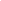 MA Development StudiesDS 7319: Public Finance & Federal FinanceThe aim of this course is to make the students to impart both the theoretical and empirical understanding on public expenditures and the rationale for government interference in the market economy.Course Content:Module I 	Role of Government in organized society -Allocation, distribution and stabilization functions; Changing perspective — government in a mixed economy: public and private sector, cooperation or competition; Government as an agent for economic planning and development; Government as a tool for operationalizing the planning process –Provisions of private goods, public goods, and merit goods - Theory of second best, Private and public mechanism for allocating resources; Voting systems –economic theory of democracy - Arrow impossibility theorem - Politico-eco-bureaucracy – Rent seeking and directly unproductive profit seeking (DUP) activities.Module II 	Allocation of resources - Voluntary exchange models – Impossibility of decentralized provision of public goods (contributions of Samuelson and Musgrave); Demand revealing schemes for public goods — Contributions of Clarks, Groves and Leyard, Tiebout model, Theory of club goods; Stabilization Policy, Keynesian case for stabilization policy – Wagner’s law of increasing state activities – Wiseman-Peacock hypothesis– Pure theory of public expenditure – Structure and growth of public expenditure; Criteria for public investment; Social cost-benefit analysis — Project evaluationModule IIIObjectives of fiscal policy — full employment, anti-inflation, economic growth, redistribution of income and wealth; Interdependence of fiscal and monetary policies; Budgetary deficits and its implications; Fiscal policy for stabilization — automatic vs. discretionary stabilization; Alternative measures of resource mobilization and their impact on growth, distribution and prices; Reforms in expenditure budgeting; Programme budgeting and zero base budgeting – Balanced budget multiplier. Principles of multi-unit financeModule IVTheory of incidence; Alternative concepts of incidence and effects of taxation – Allocative and equity aspects of individual taxes – Benefit and ability to pay approaches – taxable capacity – Theory of optimal taxation – Excess  burden of taxes – Elasticity and tax buoyancy - Trade-off between equity and efficiency – Theory of measurement of dead weight losses – The problem of double taxation. Classical view of public debt – Compensatory aspect of debt policy – Burden of public debt – Sources of public debt – Debt through created money – Public borrowings and price level – Crowding out of private investment and activity - Principles of debt management and repayment.Module VFiscal federalism in India – Vertical and horizontal imbalance; Assignment of function and sources of revenue; Constitutional provisions; Finance Commission and Planning Commission; Devolution of resources and grants; Theory of grants; Resource transfer from Union to States — Criteria for transfer of resources; Centre-State financial relations in India; Problems of states’ resources and indebtedness; Transfer of resources from Union and States to local bodies.ReferenceAmerican Economic Association (1955), Readings in Fiscal Policy, George Allen and Unwin, London.Atkinson, A.B. and J.E. Siglitz (1980), Lectures on Public Economics, Tata McGraw Hill, New York.Auerbach, A.J. and M. Feldstern (Eds.) (1985), Handbook of Public Economics, Vol. I, North Holland, Amsterdam.BakshiAmaresh, (2005),Readings in Public EconomicsBarman, K. (1986), Public Debt Management in India, Uppal Publishing House, New Delhi.Bhargava, P.K. (1976), Taxation of Agriculture in India, Vora and Co. Bombay.Bhargava, P.K. (1982), Centre State Resource Transfers in India, The Academic Press, GurgaonBhargava, P.K. (1984), Some Aspects of Indian Public Finances, Uppal Publishing House, New Delhi.Bhargava, P.K. (1991), India’s Fiscal Crisis, Ashish Publishing House, New Delhi.Bhargava, R.N. (1969), Indian Public Finances, B.D. Bhargava and Sons, Chandausi.Bird, R. and O. Oldman (1967), Readings on Taxation in Developing Countries, the John Hopkins University Press, Baltimore.Borkar, V.V. (1971), Income Tax Reform in India, Popular Prakashan, Bombay.Buchanan J M and Gordon Tullock (1990) Calculus of Consent, University of Michigan Press: Ann ArborBuchanan, J.M. (1958), Public Principles of Public Debt, A Defence and Restatement, Richard D. Irwin Homewood.Buchanan, J.M. (1968), The Demand and Supply of Public Goods, Rand McNally, Chicago.Buchanan, J.M. (1970), The Public Finances, Richard D. Irwin, Homewood.C.V.Brown and P.R. Jackson, (1982), Public Sector Economics, Oxford, Martin Robertson.Chelliah, R.J. (Ed.) (1997), Towards Sustainable Growth, Oxford University Press, New Delhi.Chelliah, Raja J. (1971), Fiscal Policy in Underdeveloped Countries, George Allen and Unwin, London.Chelliah, Raja J. et. al (1981), Trends and Issues in India’s Federal Finance, National Institute of Public Finance and Policy, New Delhi.Cornes, R. and T. Sandler (1986), The Theory of Externalities, Public Goods and Club Goods,Cambridge University Press, Cambridge.Cutt, J. (1969), Taxation 5 and Economic Development in India, Frederick A Praegar Publishers, New York.Datt, R. (Ed.) (2001), Second Generation Economic Reforms in India, Deep & Deep Publications, New Delhi.Dorfman, R. (Ed.) (1970), Measuring the Benefits of Government Investment, Brookings Institution, Washington.Duff, L. (1997), Government and Market, Orient Longman, New Delhi.Ferguson, J.M. (Ed.) (1964), Public Debt and Future Generations, North Carolina University Press, Chapel Hill.Friedman, A. (1986), Welfare Economics and Social Choice Theory, Martins Nijhoff, Boston.Gandhi, V.P. (1970), Some Aspects of India’s Tax Structure, Vora and Company, Bombay.Glennester, H. and J. Hills (1998), The State of Welfare : The Economic and Social Spending, Oxford University Press, London.Goode, R. (1986), Government Finance in Developing Countries, Tata McGraw Hill, New Delhi.Government of India (1985), Long Term Fiscal Policy, New Delhi.Government of India (1992), Reports of the Tax Reforms Committee — Interim and Final (Chairman: Raja J. Chelliah).Gulati, I.S. (1979), Centre State Financial Relations : An Assessment of the Role of Finance Commission, M.S. University of Baroda, Baroda.Herber, B.P. (1967), Modern Public Finance, Richard D. Irwin, Homewood.Houghton, J.M. (1970), The Public Finance: Selected Readings, Penguin, Harmondsworth.Jain, A.K. (1975), Taxation of Income in India, Macmillan Company of India Ltd., New Delhi.Jain, I. (1988), Resource Mobilization and Fiscal Policy in India, Deep & Deep Publications, New Delhi.Jha, R. (1998), Modern Public Economics, Routledge, London.Kaldor, N. (1955), An Expenditure Tax, George Allen and Unwin, London.Kumar, A. (1999), The Black Economy in India, Penguin, Harmondsworth.Lakdawala, D.T. (1967), Union State Financial Relations, Lalwani Publishing House, Mumbai.Menutt, P. (1996), The Economics of Public Choice, Edward Elgar, U.K.Mishan, E.J. (1982), Cost-Benefit Analysis : An Informal Introduction, George Allen and Unwin, London.Mueller, D.C. (1979), Public Choice, Cambridge University Press, Cambridge.Mundle, S. (1999), Public Finance Policy : Issues for India, Oxford University Press, New Delhi.Musgrave, R.A. (1959), The Theory of Public Finance, McGraw Hill, Kogakhusa, Tokyo.Musgrave, R.A. (1977), Essays in Fiscal Federalism, Greenwood West Port.Musgrave, R.A. and C. Shoup (Eds.) (1970), Readings in the Economics of Taxation, George Allen and Unwin, London.Musgrave, R.A. and P.B. Musgrave (1976), Public Finance in Theory and Practice, McGraw Hill, Kogakusha, Tokyo.Oates, W.E. (1972), Fiscal Federalism, Harcourt Brace and Johanowich, New York.Peacock, A. and D.J. Robertson (Eds.) (1963), Public Expenditure : Appraisal and Control, Oliver and Boyd, Edinburgh.Peacock, A. and G.K. Shaw (1976), The Economic Theory of Fiscal Policy, George Allen and Unwin, London.Phyrr, P. (1970), Zero Base Budgeting : A Practical Management Tour Tool for Evaluating Expenses, John Wiley, New York.Premchand, A. (1966), Control of Public Expenditure in India, Allied Publishers, New Delhi.Reports of various Finance CommissionsRobin .W. Boadway,(1979),Public Sector Economics, Cambridge, Muss: Winthrop publishersSahni, B.S. (Ed.) (1972), Public Expenditure Analysis: Selected Readings, Rotherdam University Press.Shome, P. (Ed.) (1995), Tax Policy: Handbook, Tax Division, Fiscal Affairs Department, International Monetary Fund, Washington D.C.Shoup, C.S. (1970), Public Finance, Aldine, Chicago.Singh, T. (2000), The Corporation Tax in India, Classical Publishing Company, New Delhi.Spulber, N. (1998), Redefining the State, Cambridge University Press, Cambridge.Spulber, N. (1998), Redefining the State, Cambridge University Press, Cambridge.Sreekantaradhya, B.S. (1972), Public Debt and Economic Development in India, New Delhi.Srivastava, D.K. (Ed.) (2000), Fiscal Federalism in India, Har-Anand Publications Ltd., New Delhi.Stiglitz, J.E. (1986), Economics of Public Sector, Norton, New York.Tullock, Gordon (2002) Government Failure: A Primer in Public Choice, Cato InstituteMA Development StudiesDS 7320: History of Economic ThoughtThis course primarily aims to give a detailed account on the development of various traditions in economic thought in a global perspective. This course also introduces the contributions of Indian Economics thinkers to the students. Course Content:Module I  Aquinas and the Scholastics – Mercantilism and Cameralism – The Natural Law-Natural Rights Tradition – Cantillon, Turgot and the Physiocrats – British Economics: Setting the Stage for Smith Module IIThe First Full Systems of Classical Political Economy: Adam Smith- National Wealth and the Productivity of Labour, Jean-Baptiste Say, and Jean-Charles Simonde de Sismondi- Value, Revenues and Crises.The ‘Golden Age’ of Classical Political Economy: Thomas Robert Malthus-Population and Effectual Demand,  David Ricardo- the Rate of Proﬁt , Karl Marx- the Critique of Political Economy.Module IIIThe Coming of Marginalism and Macroeconomics – Pre-Marginalism (French, German, and Italian contributions) – The Marginal Revolution: Jevons, Menger, and Walras – Alfred Marshall and Neo-Classicalism – Capital Theory – Wicksell, Fisher and the Development of the Quantity Theory – Mises and Hayek: On Socialism and Business Cycles – Keynes and the “Keynesian Revolution” Module IV         Genesis of Indian Economic Thought and Leading Early Thinkers: Kautilya – Role of state, Taxation, Foreign trade, Good governance- D.B. Nairoji – Economic nationalism, Brain drain, Poverty. M.K. Gandhi – Environmentalism, Self-reliance, Distinction between ‘Standard of living’ and ’Standard of life’    References:Aristotle, “Politics” & “Nichomachean Ethics” (Reader)Backhous, Roger E (2004) The Ordinary Business of Life: A History of Economics from Ancient World to the Twenty First Century, Princeton University Press: PrincetonBastiat, “A Petition, “ found at http://www.econlib.org/library/Bastiat/basSoph3.html#S.1,%20Ch.7,%20A %20PetitionBastiat, “What is Seen and What is Not Seen,” found at http://www.econlib.org/library/Bastiat/BasEss1.htmlBlaug, Mark, (1997) Economic Theory in Retrospect, Cambridge University Press: CambridgeBohm-Bawerk, “Karl Marx and the Close of His System,” found at http://www.marxists.org/subject/economy/authors/bohm/index.htmBohm-Bawerk, “The Positive Theory of Capital” (Reader)Böhm-Bawerk, Eugen, Capital and Interest, 3 vols., 1884-1889.Buchanan, James M., and Tullock, Gordon, The Calculus of Consent: Logical Foundations of Constitutional Democracy, 1962.Clark, JB “The Origin of Interest,” found at http://socserv2.mcmaster.ca/%7Eecon/ugcm/3ll3/clarkjb/clarkjb003.htmlClayton, “Cicero (106-43 B.C.),” found at http://www.utm.edu/research/iep/c/cicero.htm#On%20the%20LawsDasgupta, Ajit K (1993) A History of Indian Economic Thought, Routledge: LondonDe Mariana, “A Treatise on the Alteration of Money, “ found at http://www.acton.org/publicat/m_and_m/2002_fall/mariana/De Soto, “Juan de Mariana: The Influence of the Spanish Scholastics,” found at http://www.mises.org/content/juandemariana.aspDutt, R C The Economic History of India, 2 VolumesEl-Ashker, Ahmed Abdel-Fattah and Rodney Wilson ( 2006) Islamic Economics: A Short History, Brill PublishingEssid, Yassine (1995) A Critique of the Origins of Islamic Economic Thought, Brill Publishing Friedman, Milton, and Schwartz, Anna, A Monetary History of the United States, 1867-1960, 1963. Ghazanfar and Islahi, “Economic Thought of an Arab Scholastic: Abu Hamid al-Ghazali (AH450-505/1058-1111AD), in Medieval Islamic Economic ThoughtHabib, Irfan (2001) The Economic History of Medieval India: A Survey. Tulika Books Habib, Irfan (2004) The Agrarian System of Mughal India, Oxford University PressHabib, Irfan (2008) Medieval India: The Study of a Civilization. National Book TrustHayek, “The Use of Knowledge in Society,” found at http://www.virtualschool.edu/mon/Economics/HayekUseOfKnowledge.htmlHayek, Friedrich, Prices and Production, 1931.Heilbronner, Robert. “Modern Economics as a Chapter in the History of Economic Thought,” History of Political Economy, 1979, pp. 192 98.Hollander, “The Development of the Theory of Money from Adam Smith to David Ricardo,” found at http://socserv2.socsci.mcmaster.ca/~econ/ugcm/3ll3/hollander/money.htmlHumphrey, “Fisher and Wicksell on the Quantity Theory, “ found at http://www.rich.frb.org/pubs/economic_quarterly/pdfs/fall1997/humphrey.pdfJ.S. Mill, “Principles of Political Economy” (Reader)Jayapalan, N (2008) Economic History of India, Atlantic PublishersJevons, “Theory of Political Economy” (Reader)Kautalya and L N Rangarajan (1992) Arthashastra, Penguin: New DelhiKeynes, John M. The General Theory of Employment, Interest, and MoneyKirzner, “Competition, Regulation, and the Market Process”Knight, Frank, Risk, Uncertainty and Profit, 1921.Kumar, Dharma (1989) The Cambridge Economic History of India: 1757-1970, Volume 2, Cambridge University PressLevy and Peart, “The Secret History of the Dismal Science, Parts 1-6,” found at http://www.econlib.org/library/Columns/LevyPeartdismal.htmlLong, “Austro-Libertarian Themes in Early Confucianism,” JLS, found at www.mises.org/journals/jls/17_3/17_3_3.pdfMarshall, “Principles of Economics” (Reader)Marx, Karl, Capital: Critique of political economy, 3 vols., 1867-1894.Medema, Steven G and Warren J Samuels (2003) The History of Economic Thought: A Reader, Routledge: New YorkMenger, Carl, Principles of Economics, 1871. Mises, “Economic Calculation in the Socialist Commonwealth, “ found at http://www.mises.org/econcalc.aspMises, Ludwig, Human Action: A Treatise on Economics, 1949.Molinari, “The Production of Security, “ found at http://praxeology.net/GMPS.Htm.Parthasarathi, Prasannan (2004) The Transition To A Colonial Economy, Cambridge University PressPaul, Ellen Frankel  (1978) The Utilitarian Influence in the Demise of Laissez Faire, Journal of Libertarian Studies, found at http://www.mises.org/journals/jls/2_2/2_2_6.pdfRaychaudhuri, Tapan and Irfan Habib (1987) The Cambridge Economic History of India: 1200-1750, Volume I, Cambridge University PressRicardo, “High Price of Bullion” (Reader)Ricardo, David, On the Principles of Political Economy and Taxation, 1817.Rickett, trans., Guanzi, “GuoXu (The State’s Store of Grain)” Robins, Lionel C, The History of Economic Thought: A Reader, edited by Steven G. Medema and Warren J. Samuels, A History of Economic Thought: The LSE LecturesRothbard, “A.R.J. Turgot: Brief, Lucid, and Brilliant,” found at http://www.mises.org/content/turgot.aspRothbard, “Taoism” in Economic Thought before Adam SmithRothbard, Murray N., Economic Thought Before Adam Smith: An Austrian Perspective on the History of Economic Thought (Vol. I), and Classical Economics: An Austrian Perspective on the History of Economic Thought (Vol. II), 1995.Roy, Tirthankar (2011) Economic History of India, Oxford University Press: New DelhiRubin, I.I. (2007) A History of Economic Thought, Pluto PressSamuels, Warren J , Jeff E Biddle and John B Davis (2003) A Companion to the History of Economic Thought, Blackwell PublishingSay, Jean-Baptiste, A Treatise on Political Economy, 1803.Schumpeter, Joseph, History of Economic Analysis, 1954.Screpanti, Ernesto and Stefano Samagni (2005) An Outline of the History of Economic Thought, Oxford University Press: OxfordSharma, R S (2003) Perspectives in Social and Economic History of Ancient India, MunshiramManoharlal: DelhiSharma, R S (2005) Indian Feudalism, 3rd Ed. Macmillan: New DelhiSmith, Adam, An Inquiry into the Nature and Causes of the Wealth of Nations, 1776.Sowell, “Marx’s Capital after One Hundred Years”Stigler, “The Development of Utility Theory”Thanawala, “Kautilya’sArthasastra: A Neglected Work in the History of Economic Thought,” in Price, B.B., Ancient Economic ThoughtThornton, “Richard Cantillon: The Origin of Economic Theory,” in Fifteen Great Austrian EconomistsTomlinson, B R (1996) The Economy of Modern India: 1860-1970, The New Cambridge History of India Vol. III 3, Cambridge University PressVaughn, Karen, “John Locke and the Labor Theory of Value,” found at http://www.mises.org/journals/jls/2_4/2_4_3.pdfWalras, “Elements of Pure Economics” (Reader)Wicksell, Knut, Lectures on Political Economy, 2 vols., 1901-1906.Wood, “The Theory of Interest,” in Medieval Economic ThoughtMA Development StudiesDS 7321: Indian Constitution and Development IssuesIntroduction to the Indian Constitution: Concept of Development (remove yellow)The formation of the Constitution of India – Constituent Assembly Debates ( Debates on Socialism, Secularism, Centre-State Relation, and Directive Principles of State Policy)Salient features of the Constitution of India  - the nature, ideological and philosophical base PreambleAmendment Process-Major Amendment ProcessBasic Structure of the Constitution Constitution as an Instrument of Socio-Economic changeIndividual and the StateFundamental RightsDirective Principles of State PolicyFundamental DutiesIndian FederalismFederal and Unitary features of the Indian ConstitutionCentre-State Relations – Legislative, Administrative and Financial AspectsTrends in Centre – State RelationsInter – State RelationsRegionalism and SecessionismChanging Nature of Indian State Democratic, developmental and coercive dimensionsChanging Nature of the Indian State in the Post Liberalisation EraHindu Nationalism and the StateMinorities and the stateChanging nature of Indian State and Implications of weaker sectionsDevelopment, State and the ConstitutionConcept of Development, Human Development, Gender DevelopmentDevelopment Strategy and Policies in India, Impact of Development on Political process in IndiaConstitution and empowerment of weaker sectionsEnvironment and Development – Constitutional Perspective on Sustainable Development in IndiaSocio – Economic Issues of Development in India [Development and Disparities: Role of Historical, Sociological and Economic Forces]           e. Development and Alternative Models: Opportunities and ChallengesREFERENCE: A.R.Desai (ed.), Peasant Struggles in India, OUP, New Delhi, 1974. A.R. Desai (ed.), Agrarian Struggles in India, OUP, New Delhi, 1986. Achin Vanaik, The Painful Transition: Bourgeois Democracy in India, Verso, London, 1990. Atul Kohli, India’s Democracy: An Analysis of Changing State-Society Relations, Orient Longman, New Delhi, 1991. Atul Kohli (ed.), The Success of India’s Democracy, Cambridge University Press, Cambridge, 2001.Atul Kohli, Democracy and Development: Essays on State, Society, and Economy, OUP, New Delhi, 2009. Atul Kohli, State and Development, CUP, Cambridge, 2007 Baldev Raj Nayar (ed.), Globalization and Politics in India, OUP, New Delhi, 2007.Bardhan, Pranab, The Political Economy of Development in India, London, Blackwell, 1984.  Bhaduri, Amit and Nayyar, Deepak, The Intelligent Person's Guide to Liberalization, New Delhi, Penguin 1995.  Christophe Jaffrelot, The Hindu Nationalist Movement and Indian Politics, 1925 to the 1990s, Penguin, New Delhi, 1996.  Jalan, Bimal(ed), The Indian Economy: Problems and Prospects, New Delhi, Viking, 1992  Brass, Paul, The Politics of India since Independence, Delhi, Foundation Book, 1992.  Casseu, Robert and Vijay Joshi (eds.) India: the Future of Economic Reform, New Delhi, Oxford University Press. 1995. D.D. Basu, (2012) Introduction to the Constitution of India, New Delhi: Lexis NexisFrankel, Francine et. al. (eds.), Transforming India: Social and Political Dynamics of Democracy, Delhi, Oxford University Press, 2000.G. Austin, (2010) ‘The Constituent Assembly: Microcosm in Action’, in The Indian Constitution: Cornerstone of a Nation, New Delhi: Oxford University Press.Ghanshyam Shah (ed.), Dalit Identity and Politics, Sage, New Delhi, 2001. Jayal, NirajaGopal (ed.), Democracy in India, New Delhi.Oxford University Press, 2001.Kaviraj, Sudipta, 'Dilemnas of Democratic Development in India' in Adrian Leftwich edited Democracy and Development: Theory and Practice, Cambridge, Polity Press, 1996.  Kohli, Atul. The State and Poverty in India: The Politics of Reform, Cambridge, Cambridge University Press, 1987.Leela Fernandes, India’s New Middle Class: Democratic Politics in an Era of Economic Reform, OUP, New Delhi, 2007. Lewis, John P. Governance and Reform: Essays in Indian Political Economy. New Delhi, Oxford University Press, 1995.  NCAER.Economic Policy and Reforms in India.New Delhi, 2001.Partha Chatterjee (ed.), State and Politics in India, OUP, New Delhi, (1997).Pranab Bardhan, The Political Economy of Development in India, OUP, New Delhi, 1998.  Rajni Kothari, Politics in India, Orient Longman, Delhi, 1985. Rajendra Vora and SuhasPalshikar (ed.), Indian Democracy, Meanings and Practices, Sage, New Delhi, 2004. Rajeev Bhargava ed. (2008) ‘Introduction: Outline of a Political Theory of the Indian Constitution’, in R. Bhargava (ed.) Politics and Ethics of the Indian Constitution, New Delhi: Oxford University Press Rudolph L.I. and Rudolph, Susanne H. In Pursuit of Lakshmi: The Political Economy of the Indian State. New Delhi, Orient Longman, 1987.  Sathyarmurthy T.V. Social Change and Political Discourse in India: Structures of Power, Movements of Resistance, Delhi, Oxford University Press, 1999, 4 volumes.  Sen, Amartya, Development as Freedom, Delhi, Oxford University Press, 2000.Sudipta Kaviraj (ed.), Politics in India, OUP, New Delhi, 1997.  Sumit Ganguly, Larry Diamond and Marc F. Plattner, The State of India’s Democracy, OUP, New Delhi, 2008.  Zoya Hasan (ed.), Politics and the State in India, Sage, New Delhi, 2000.UNDP. Human Development Report. 2001.  Vanaik, Achin. The Painful Transition: Bourgeois Democracy in India. London, Verso, 1990.                                        DS 7322:  Environmental EconomicsThe aim of this course is to make the learners able to understand and analyse environmental problems and equip them to evaluate the environmental damages/benefits.Course Content:MODULE I What is environmental economics? Distinction between environmental Economics and natural resource economics. Issues of Environmental economics: Problems of Market Failure: Public bads and externalities. Social choice of optimum pollution. (Kolstad, Chapters1-4) MODULE II  Theory of environment Regulation: Price Rationing, Pigovian taxes; Subsidies for Abatement of pollution-The case in the short and long run; Property Rights and the Coasian Approach: bargain Solution. (Kolstad, Chapters 5-8) MODULE III Quantitative regulation: Command and Control- Standard setting; Tradable pollution permits (Kolstad, Chapter 9); Mixed permit- charge system ( H, S & W chapter 3); Output Taxs MODULE IV  The Problem of uncertainty and risk in Environmental policy choice; Regulation with unknown Control cost; Monitoring emissions, enforcement and Moral hazard; Environmental Risk and uncertainty, Disaster management and insurance. (Kolstad chapters 10-12); MODULE V  Economic Valuation of Environmental Damage or BenefitsEconomic Theory and Measurement of Environmental Benefits. Demand for Environmental Service – Willingness to Pay and Willingness to Accept.  Concepts of Consumer’s Surplus. Compensating and Equivalent Surplus in the context of rationed goods and the Environment.Suggested Texts : 1. Kolstad, C, D. (2003) Environmental Economics, Oxford University Press 2. Hanely, Nick, Jason F.Shorgen, and Ben White, Environmental Economics: In Theory and Practise 1999, MacMillian3. Johansson Per-Olov: The Economic Theory and Measurement of Environmental Benefits, Cambridge University Press, Cambridge, 1987.MA Development StudiesDS7424: Political Economy of DevelopmentModule 1:  Karl Marx and the Theory of Capitalist Development Classical political economy and Karl MarxThe dialectical and historical materialismThe essentials of capitalist productionCommodities and money Value or exchange value.  Module 2:  Primitive Accumulation Feudalism as a mode of productionInternal and External Sources of Primitive accumulationThe transition from Feudalism to capitalism  Module 3:  The Accumulation and Laws of Motion  Simple reproduction Accumulation and the value of labour powerThe reserve army of labour  Competition of capitals and tendency towards the equalisation of the rate of profitThe falling tendency of the rate of profitThe transformation of values into PricesModule 4.   Crises and Depressions The nature of capitalist crisisCrisis associated with the falling tendency of the rate of profitRealization crisis  Module 5.  Imperialism  The state and development of Monopoly capital Imperialism, the highest stage of capitalismThe critiques of Gunder Frank and Paul BaranScience, Technology, and CapitalismReferences1. Howard, M.C. and J.E. King, The Political Economy of Marx, Chap. 3-4. 2. Marx:  Capital Vol. I., Prefaces and Afterwards by Marx & Engel’s to the German and French Editions.  Chap. 1, 2 & 3. 3. Paul Sweezz, Theory of Capitalist Development, Chapter. 1. 4. Lenin, Materialism and Empiric-Criticism, Chap. 2. 5. Lukas, History and Class Consciousness: What is Orthodox Marxism?”  and “The Stand Point of the Proletariat”. 6. Mao, Four Essays on Philosophy “On Practice”, “On Contradiction”. 7. Althusser and E. Balibar, Reading Capital: The Basic Concepts of Historical Materialism. 8. Frederick Engels, Anti-Duhring:  Introduction, Preface. 9. Meghnad Desai, Marxian Economics, Chap. 1-3. 10. Maurice Dobb, Studies in the Development of Capitalism, Chap. 1, 2, 3. 11. Rodney Hilton, The Transition from Feudalism to Capitalism. 12. Karl Marx, Vol. I, Chap. 26 to 33 and Vol. III. Chap. 47. 13. Gottleib. R. (1984), “Feudalism and Historical Materialism: A Critique and Synthesis.”  Science & Society, Spring. Vol. 48, No. 1. 14. Ibid, (1987), “Historical Materialism, Historical Laws and Social Primacy: Further Discussion”, Science and Society, Vol. 48. No. 3. 15. Laibman, D. (1984), “Modes of Production and Theories of Transition”, Science & Society, Vol. 48, No. 3. 16. Laibman, D. (1987), ‘Modes and Transitions: Replies to the Discussion and Further Comments”, Science and Society, Vol. 51, No. 2. 17. T.C. Smith, Agrarian Origins of Modern Japan. 18. R. Komiya, M. Okuno, and K. Suzumara, Industrial Policy of Japan. 19. Paul Sweezy, The Theory of Capitalist Development, Chap. 5, 6, and 7. 20. Meghnad Desai, Marxian Economics, Chap. 4-6. 21. Paul Sweezy, The Theory of Capitalism Development. Chap. 8-10. 22. Anthony Giddens, A Contemporary Critique of Historical Materialism. 23. James O Connov, The Fiscal Crisis of the State. 24. Immanuel Wallerstein, The Modern World Systems. 25. Paul Baran & Paul Sweezy, Monopoly Capital. 26. V.I. Lenin, Imperialism: The Highest Stage of Capitalism. 27. Robert Owen & B. Suteliff (eds.), Studies in the Theory of Imperialism. 28. Paul Baran, Political Economy of Growth. 29. A.G. Frank, On Capitalist Development. 30. Galbraith, The New Industrial State, Chap. 2-7. 31. J.O. Connor, ‘The meaning of Economic Imperialism'. 32. H. Radice (ed.), International Firms & Modern Imperialism.MA Development StudiesDS 7425: INDIAN ECONOMYUnit 1:  The Economy at Independence  Impact of Colonial Rule on Indian Economy with specific reference to its impact on [a] Agrarian relations; and, [b] The charge of De-industrialization of the Indian economy   Pre-Independence attempts at Planning for Economic Development   Readings:  Kumar, Dharma (ed) 2008: The Cambridge Economic History of India, Vol 2, c. 1757- c. 1970, Cambridge University Press, Cambridge  (Section on Agrarian Relations). Morris, Morris D (1983): The Growth of Large-Scale Industry to 1947, in Kumar, Dharma (ed) The Cambridge Economic History of India, Vol 2, c. 1757- c. 1970, Cambridge University Press, Cambridge, pp. 553-676.Harriss, John (2011): Reflections on Agrarian Change in India since Independence: Does Landlordism Still Matter? Simons Papers in Security and Development No. 14, Simon Fraser University, Vancouver.  Unit 2: The Beginnings of ‘Planned Development’   The Development Thinking of Indian Planners: Critical reading of the Preamble of the 1st Five Year Plan.  The First Phase of Planned development; Key Institutions set up to propel growth & Development; Progress and emergence of Contradictions .Official Assessment of Performance: Critical Reading of Draft 5th Five Year Plan Document [authored by Dr. D T Lakhdawala]  Readings:Vaidyanathan, A (1983): The Indian Economy since Independence (1947-70), in Kumar, Dharma (ed) The Cambridge Economic History of India, Vol 2, c. 1757- c. 1970, Cambridge University Press, Cambridge, pp. 947-994.  Balakrishnan, Pulapre (2012): Economic Growth in India: History and Prospect, Oxford University Press, New Delhi, ch 2.  Chakravarthy, Sukhomoy, 1998. “Foundations of India’s Development Strategy: The Nehru-Mahalanobis Approach,” in Development Planning: The Indian Experience, MIT Press, Cambridge. (ER)Unit 3: The Economy on the Eve of Reforms initiated in 1991 The build-up to 1991  Comprehending & Critically evaluating the charge of Indian economy having become a ‘High Cost’ economy Components of Reforms: What got Done and Why ? Readings: Bhaduri, Amit and Deepak Nayyar (1996): The Intelligent Person’s Guide to Liberalization, Penguin Books, New Delhi    Unit 4: Post-Reform Period: More Growth, but, what about Development?  What do Data reveal on Economic performance in terms of standard economic indicators?   How do we comprehend the subtitling of the 11th Five –Year Plan as ‘Towards Faster and More Inclusive Growth”?   Why is increasing Growth accompanied by calls for Universalizing PDS, & expanding and intensifying MNREGA?  Debates on poverty and inequality in India Readings: Nayyar, Deepak (2006): Economic Growth in India: Lumbering Elephant or Running Tiger, Economic and Political Weekly, April 15th.Balakrishnan, Pulapre (2012): Economic Growth in India: History and Prospect, Oxford University Press, New Delhi, ch 4.Corbridge, Stuart (2009): Political Economy of Growth in India in Brass, Paul (ed) Handbook of South Asian Politics, Routledge, London.  Atul Kohli (2010), ‘State and Redistributive Development in India’ in R Nagraj (ed.), India, Social Protection Policies, Experiences, Challenges, Geneva, UNRISD, pp. 182206 Unit 5: Has Globalization benefited Indian Economy?New Economic Policy – impact on Agriculture, Industry, Foreign Trade, Employment and ServicesIndia and International Institutions. The global economic crisis and its effect Indian EconomyReadings:Corbridge, Stuart (2009): Political Economy of Growth in India in Brass, Paul (ed) Handbook of South Asian Politics, Routledge, London.  Balakrishnan, Pulapre (2012): Economic Growth in India: History and Prospect, Oxford University Press, New Delhi, ch 2&4Corbridge, Stuart (2009): Political Economy of Growth in India in Brass, Paul (ed) Handbook of South Asian Politics, Routledge, London.  Nayyar, Deepak (2006): Economic Growth in India: Lumbering Elephant or Running Tiger, Economic and Political Weekly, April 15th.Chinmay Tumbe, “Missing Men, Migration and Labour Markets: Evidence from India”, October 2014Rose, Andrew (2003), “Do We Really Know that WTO Increases Trade?”, American Economic Review, 94 (1) , pp.98-114Directorate General of Commercial Intelligence Services (DGCIS), “India’s Internal Trade: A Review of Interstate Movement of Major Commodities”, Report.Rohit Azad, Prasenjit Bose, Zico Dasgupta ‘Riskless Capitalism’ in India EPW Vol. 52, Issue No. 31, 05 Aug, 2017Vikas Chitre Global Slowdown and the Indian Economy Vol. 38, Issue No. 21, 24 May, 2003Prabhat Patnaik Economic Growth and Employment Vol. 46, Issue No. 26-27, 25 Jun, 2011Prabhat Patnaik International Capital and National Economic Policy-A Critique of India s Economic Reforms Vol. 29, Issue No. 12, 19 Mar, 1994Dan La Botz The World Crisis, Capital and Labour: The 1930s and Today, EPW Vol. 44, Issue No. 13, 28 Mar, 2009Vamsi Vakulabharanam The Recent Crisis in Global Capitalism: Towards a Marxian Understanding, EPW Vol. 44, Issue No. 13, 28 Mar, 2009Prabhat Patnaik The Economic Crisis and Contemporary Capitalism EPW, Vol. 44, Issue No. 13, 28 Mar, 2009Chetan Ghate (2012 ) The Oxford Handbook of the Indian Economy